Objectifs
opérationnels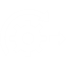 Tisser des réseaux / Rompre l’isolementAction : Rendez-vous chez moi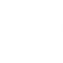 Quelques données quantitativesQuelques données quantitativesQuelques données quantitativesQuelques données quantitativesQuelques données quantitativesQuelques données quantitativesQuelques données quantitativesQuelques données quantitativesType d’actions et nombre de séancesType d’actions et nombre de séancesType d’actions et nombre de séancesNombre de participantsNombre de participantsNombre de participantsNombre de participantsNombre de bénévolesNombre de bénévolesRDV chez l’habitant pour rompre l’isolement.12 rencontres, exposition photo, tricot, broderie. Valorisation de leurs savoir-faire…RDV chez l’habitant pour rompre l’isolement.12 rencontres, exposition photo, tricot, broderie. Valorisation de leurs savoir-faire…RDV chez l’habitant pour rompre l’isolement.12 rencontres, exposition photo, tricot, broderie. Valorisation de leurs savoir-faire…En moyenne 8 personnes En moyenne 8 personnes En moyenne 8 personnes En moyenne 8 personnes 2 membres du réseau Jardin’âges1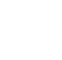 Rappel des résultats attendus
Rappel des résultats attendus
Rappel des résultats attendus
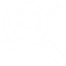 Analyse des résultats et mesure des écartsAnalyse des résultats et mesure des écartsAnalyse des résultats et mesure des écartsAnalyse des résultats et mesure des écartsRepérage des personnes isolées en lien avec les partenaires et les autres intervenants de l’association.Sentiment d’appartenance et d’utilité dans un groupe.Construction de 8 à 10 rendez-vous par an.Développement du lien entre les participants.PREVISIONS 2017 / 2020 Repérage des personnes isolées en lien avec les partenaires et les autres intervenants de l’association.Sentiment d’appartenance et d’utilité dans un groupe.Construction de 8 à 10 rendez-vous par an.Développement du lien entre les participants.PREVISIONS 2017 / 2020 Repérage des personnes isolées en lien avec les partenaires et les autres intervenants de l’association.Sentiment d’appartenance et d’utilité dans un groupe.Construction de 8 à 10 rendez-vous par an.Développement du lien entre les participants.PREVISIONS 2017 / 2020 Repérage des personnes isolées en lien avec les partenaires et les autres intervenants de l’association.Sentiment d’appartenance et d’utilité dans un groupe.Construction de 8 à 10 rendez-vous par an.Développement du lien entre les participants.PREVISIONS 2017 / 2020 Le réseau de solidarité Jardin’âges du CSC de l’Allée Verte a permis de repérer des personnes âgées isolées. Le constat a mis en lumière un besoin de créer une nouvelle action en direction des personnes isolées, avec pour objectif de renouer des nouveaux liens sociaux, plus particulièrement pour les personnes qui ne sont plus mobiles. Le constat est qu’il existe un malaise lié à une solitude subie, à des soucis de mobilité, mais également que certains seniors se sentent trop en difficultés pour intégrer, de façon directe, une association d’animation. Nous avons mis en place une action pour favoriser les déplacements des personnes âgées. Des rencontres mensuelles d’amitiés sont organisées chez eux, avec leur participation active (participation  aux réunions : préparation du planning trimestriel, bilans, et des après-midis conviviaux).-Un véhicule a été mis à disposition de cette action + 1animateur dans la gestion globale du groupe.-Le constat c’est que : l’isolement est lié au sentiment de l’inutilité, il faut donc à nouveau redonner le goût de vivre. Ces rendez-vous ont réduit considérablement ces sensations, car ils permettent de redonner à nouveau du sens et des objectifs à leurs vies.Le réseau de solidarité Jardin’âges du CSC de l’Allée Verte a permis de repérer des personnes âgées isolées. Le constat a mis en lumière un besoin de créer une nouvelle action en direction des personnes isolées, avec pour objectif de renouer des nouveaux liens sociaux, plus particulièrement pour les personnes qui ne sont plus mobiles. Le constat est qu’il existe un malaise lié à une solitude subie, à des soucis de mobilité, mais également que certains seniors se sentent trop en difficultés pour intégrer, de façon directe, une association d’animation. Nous avons mis en place une action pour favoriser les déplacements des personnes âgées. Des rencontres mensuelles d’amitiés sont organisées chez eux, avec leur participation active (participation  aux réunions : préparation du planning trimestriel, bilans, et des après-midis conviviaux).-Un véhicule a été mis à disposition de cette action + 1animateur dans la gestion globale du groupe.-Le constat c’est que : l’isolement est lié au sentiment de l’inutilité, il faut donc à nouveau redonner le goût de vivre. Ces rendez-vous ont réduit considérablement ces sensations, car ils permettent de redonner à nouveau du sens et des objectifs à leurs vies.Le réseau de solidarité Jardin’âges du CSC de l’Allée Verte a permis de repérer des personnes âgées isolées. Le constat a mis en lumière un besoin de créer une nouvelle action en direction des personnes isolées, avec pour objectif de renouer des nouveaux liens sociaux, plus particulièrement pour les personnes qui ne sont plus mobiles. Le constat est qu’il existe un malaise lié à une solitude subie, à des soucis de mobilité, mais également que certains seniors se sentent trop en difficultés pour intégrer, de façon directe, une association d’animation. Nous avons mis en place une action pour favoriser les déplacements des personnes âgées. Des rencontres mensuelles d’amitiés sont organisées chez eux, avec leur participation active (participation  aux réunions : préparation du planning trimestriel, bilans, et des après-midis conviviaux).-Un véhicule a été mis à disposition de cette action + 1animateur dans la gestion globale du groupe.-Le constat c’est que : l’isolement est lié au sentiment de l’inutilité, il faut donc à nouveau redonner le goût de vivre. Ces rendez-vous ont réduit considérablement ces sensations, car ils permettent de redonner à nouveau du sens et des objectifs à leurs vies.Le réseau de solidarité Jardin’âges du CSC de l’Allée Verte a permis de repérer des personnes âgées isolées. Le constat a mis en lumière un besoin de créer une nouvelle action en direction des personnes isolées, avec pour objectif de renouer des nouveaux liens sociaux, plus particulièrement pour les personnes qui ne sont plus mobiles. Le constat est qu’il existe un malaise lié à une solitude subie, à des soucis de mobilité, mais également que certains seniors se sentent trop en difficultés pour intégrer, de façon directe, une association d’animation. Nous avons mis en place une action pour favoriser les déplacements des personnes âgées. Des rencontres mensuelles d’amitiés sont organisées chez eux, avec leur participation active (participation  aux réunions : préparation du planning trimestriel, bilans, et des après-midis conviviaux).-Un véhicule a été mis à disposition de cette action + 1animateur dans la gestion globale du groupe.-Le constat c’est que : l’isolement est lié au sentiment de l’inutilité, il faut donc à nouveau redonner le goût de vivre. Ces rendez-vous ont réduit considérablement ces sensations, car ils permettent de redonner à nouveau du sens et des objectifs à leurs vies.Le réseau de solidarité Jardin’âges du CSC de l’Allée Verte a permis de repérer des personnes âgées isolées. Le constat a mis en lumière un besoin de créer une nouvelle action en direction des personnes isolées, avec pour objectif de renouer des nouveaux liens sociaux, plus particulièrement pour les personnes qui ne sont plus mobiles. Le constat est qu’il existe un malaise lié à une solitude subie, à des soucis de mobilité, mais également que certains seniors se sentent trop en difficultés pour intégrer, de façon directe, une association d’animation. Nous avons mis en place une action pour favoriser les déplacements des personnes âgées. Des rencontres mensuelles d’amitiés sont organisées chez eux, avec leur participation active (participation  aux réunions : préparation du planning trimestriel, bilans, et des après-midis conviviaux).-Un véhicule a été mis à disposition de cette action + 1animateur dans la gestion globale du groupe.-Le constat c’est que : l’isolement est lié au sentiment de l’inutilité, il faut donc à nouveau redonner le goût de vivre. Ces rendez-vous ont réduit considérablement ces sensations, car ils permettent de redonner à nouveau du sens et des objectifs à leurs vies.2018 : Mise en œuvre de l’action.2019 : Augmentation de la régularité.2020 : Poursuite de l’action en déployant un réseau plus large et s’interrogent sur nos modes d’intervention.2018 : Mise en œuvre de l’action.2019 : Augmentation de la régularité.2020 : Poursuite de l’action en déployant un réseau plus large et s’interrogent sur nos modes d’intervention.2018 : Mise en œuvre de l’action.2019 : Augmentation de la régularité.2020 : Poursuite de l’action en déployant un réseau plus large et s’interrogent sur nos modes d’intervention.2018 : Mise en œuvre de l’action.2019 : Augmentation de la régularité.2020 : Poursuite de l’action en déployant un réseau plus large et s’interrogent sur nos modes d’intervention.Le réseau de solidarité Jardin’âges du CSC de l’Allée Verte a permis de repérer des personnes âgées isolées. Le constat a mis en lumière un besoin de créer une nouvelle action en direction des personnes isolées, avec pour objectif de renouer des nouveaux liens sociaux, plus particulièrement pour les personnes qui ne sont plus mobiles. Le constat est qu’il existe un malaise lié à une solitude subie, à des soucis de mobilité, mais également que certains seniors se sentent trop en difficultés pour intégrer, de façon directe, une association d’animation. Nous avons mis en place une action pour favoriser les déplacements des personnes âgées. Des rencontres mensuelles d’amitiés sont organisées chez eux, avec leur participation active (participation  aux réunions : préparation du planning trimestriel, bilans, et des après-midis conviviaux).-Un véhicule a été mis à disposition de cette action + 1animateur dans la gestion globale du groupe.-Le constat c’est que : l’isolement est lié au sentiment de l’inutilité, il faut donc à nouveau redonner le goût de vivre. Ces rendez-vous ont réduit considérablement ces sensations, car ils permettent de redonner à nouveau du sens et des objectifs à leurs vies.Le réseau de solidarité Jardin’âges du CSC de l’Allée Verte a permis de repérer des personnes âgées isolées. Le constat a mis en lumière un besoin de créer une nouvelle action en direction des personnes isolées, avec pour objectif de renouer des nouveaux liens sociaux, plus particulièrement pour les personnes qui ne sont plus mobiles. Le constat est qu’il existe un malaise lié à une solitude subie, à des soucis de mobilité, mais également que certains seniors se sentent trop en difficultés pour intégrer, de façon directe, une association d’animation. Nous avons mis en place une action pour favoriser les déplacements des personnes âgées. Des rencontres mensuelles d’amitiés sont organisées chez eux, avec leur participation active (participation  aux réunions : préparation du planning trimestriel, bilans, et des après-midis conviviaux).-Un véhicule a été mis à disposition de cette action + 1animateur dans la gestion globale du groupe.-Le constat c’est que : l’isolement est lié au sentiment de l’inutilité, il faut donc à nouveau redonner le goût de vivre. Ces rendez-vous ont réduit considérablement ces sensations, car ils permettent de redonner à nouveau du sens et des objectifs à leurs vies.Le réseau de solidarité Jardin’âges du CSC de l’Allée Verte a permis de repérer des personnes âgées isolées. Le constat a mis en lumière un besoin de créer une nouvelle action en direction des personnes isolées, avec pour objectif de renouer des nouveaux liens sociaux, plus particulièrement pour les personnes qui ne sont plus mobiles. Le constat est qu’il existe un malaise lié à une solitude subie, à des soucis de mobilité, mais également que certains seniors se sentent trop en difficultés pour intégrer, de façon directe, une association d’animation. Nous avons mis en place une action pour favoriser les déplacements des personnes âgées. Des rencontres mensuelles d’amitiés sont organisées chez eux, avec leur participation active (participation  aux réunions : préparation du planning trimestriel, bilans, et des après-midis conviviaux).-Un véhicule a été mis à disposition de cette action + 1animateur dans la gestion globale du groupe.-Le constat c’est que : l’isolement est lié au sentiment de l’inutilité, il faut donc à nouveau redonner le goût de vivre. Ces rendez-vous ont réduit considérablement ces sensations, car ils permettent de redonner à nouveau du sens et des objectifs à leurs vies.Le réseau de solidarité Jardin’âges du CSC de l’Allée Verte a permis de repérer des personnes âgées isolées. Le constat a mis en lumière un besoin de créer une nouvelle action en direction des personnes isolées, avec pour objectif de renouer des nouveaux liens sociaux, plus particulièrement pour les personnes qui ne sont plus mobiles. Le constat est qu’il existe un malaise lié à une solitude subie, à des soucis de mobilité, mais également que certains seniors se sentent trop en difficultés pour intégrer, de façon directe, une association d’animation. Nous avons mis en place une action pour favoriser les déplacements des personnes âgées. Des rencontres mensuelles d’amitiés sont organisées chez eux, avec leur participation active (participation  aux réunions : préparation du planning trimestriel, bilans, et des après-midis conviviaux).-Un véhicule a été mis à disposition de cette action + 1animateur dans la gestion globale du groupe.-Le constat c’est que : l’isolement est lié au sentiment de l’inutilité, il faut donc à nouveau redonner le goût de vivre. Ces rendez-vous ont réduit considérablement ces sensations, car ils permettent de redonner à nouveau du sens et des objectifs à leurs vies.Le réseau de solidarité Jardin’âges du CSC de l’Allée Verte a permis de repérer des personnes âgées isolées. Le constat a mis en lumière un besoin de créer une nouvelle action en direction des personnes isolées, avec pour objectif de renouer des nouveaux liens sociaux, plus particulièrement pour les personnes qui ne sont plus mobiles. Le constat est qu’il existe un malaise lié à une solitude subie, à des soucis de mobilité, mais également que certains seniors se sentent trop en difficultés pour intégrer, de façon directe, une association d’animation. Nous avons mis en place une action pour favoriser les déplacements des personnes âgées. Des rencontres mensuelles d’amitiés sont organisées chez eux, avec leur participation active (participation  aux réunions : préparation du planning trimestriel, bilans, et des après-midis conviviaux).-Un véhicule a été mis à disposition de cette action + 1animateur dans la gestion globale du groupe.-Le constat c’est que : l’isolement est lié au sentiment de l’inutilité, il faut donc à nouveau redonner le goût de vivre. Ces rendez-vous ont réduit considérablement ces sensations, car ils permettent de redonner à nouveau du sens et des objectifs à leurs vies.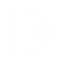 étapes prévues pour 2017étapes prévues pour 2017étapes prévues pour 2017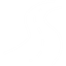 Etapes réalisées en 2017 et ajustementsEtapes réalisées en 2017 et ajustementsEtapes réalisées en 2017 et ajustementsEtapes réalisées en 2017 et ajustementsRencontres individuelles chez les personnes, afin d’établir un diagnostic sur leurs attentes et centres d’intérêts.Construction du groupe porteur.Mise en place d’un planning trimestriel des personnes qui reçoivent.Rencontres individuelles chez les personnes, afin d’établir un diagnostic sur leurs attentes et centres d’intérêts.Construction du groupe porteur.Mise en place d’un planning trimestriel des personnes qui reçoivent.Rencontres individuelles chez les personnes, afin d’établir un diagnostic sur leurs attentes et centres d’intérêts.Construction du groupe porteur.Mise en place d’un planning trimestriel des personnes qui reçoivent.Rencontres individuelles chez les personnes, afin d’établir un diagnostic sur leurs attentes et centres d’intérêts.Construction du groupe porteur.Mise en place d’un planning trimestriel des personnes qui reçoivent.Des rendez-vous individuels ont été pris avec 8 dames, entre 75 et 95 ans, pour évaluer l’isolement et recueillir leurs demandes.Cette action a permis de créer des rencontres chez elles et de recréer autour de certains, un réseau relationnel, afin de pouvoir lutter contre la solitude.Lors des bilans, leurs retours c’est que, ce temps de rencontre  leur permet de passer un moment agréable, autour des échanges, café, thé, mais également d’avoir une image positive de soi : ex : préparation de leurs maisons pour accueillir à nouveau des personnes chez eux et du partage. Ce mode d’intervention dans la sphère privée nous oblige à nous interroger sur nos modes d’interventions ; une formation devra être envisagée dans ce sens.Des rendez-vous individuels ont été pris avec 8 dames, entre 75 et 95 ans, pour évaluer l’isolement et recueillir leurs demandes.Cette action a permis de créer des rencontres chez elles et de recréer autour de certains, un réseau relationnel, afin de pouvoir lutter contre la solitude.Lors des bilans, leurs retours c’est que, ce temps de rencontre  leur permet de passer un moment agréable, autour des échanges, café, thé, mais également d’avoir une image positive de soi : ex : préparation de leurs maisons pour accueillir à nouveau des personnes chez eux et du partage. Ce mode d’intervention dans la sphère privée nous oblige à nous interroger sur nos modes d’interventions ; une formation devra être envisagée dans ce sens.Des rendez-vous individuels ont été pris avec 8 dames, entre 75 et 95 ans, pour évaluer l’isolement et recueillir leurs demandes.Cette action a permis de créer des rencontres chez elles et de recréer autour de certains, un réseau relationnel, afin de pouvoir lutter contre la solitude.Lors des bilans, leurs retours c’est que, ce temps de rencontre  leur permet de passer un moment agréable, autour des échanges, café, thé, mais également d’avoir une image positive de soi : ex : préparation de leurs maisons pour accueillir à nouveau des personnes chez eux et du partage. Ce mode d’intervention dans la sphère privée nous oblige à nous interroger sur nos modes d’interventions ; une formation devra être envisagée dans ce sens.Des rendez-vous individuels ont été pris avec 8 dames, entre 75 et 95 ans, pour évaluer l’isolement et recueillir leurs demandes.Cette action a permis de créer des rencontres chez elles et de recréer autour de certains, un réseau relationnel, afin de pouvoir lutter contre la solitude.Lors des bilans, leurs retours c’est que, ce temps de rencontre  leur permet de passer un moment agréable, autour des échanges, café, thé, mais également d’avoir une image positive de soi : ex : préparation de leurs maisons pour accueillir à nouveau des personnes chez eux et du partage. Ce mode d’intervention dans la sphère privée nous oblige à nous interroger sur nos modes d’interventions ; une formation devra être envisagée dans ce sens.Des rendez-vous individuels ont été pris avec 8 dames, entre 75 et 95 ans, pour évaluer l’isolement et recueillir leurs demandes.Cette action a permis de créer des rencontres chez elles et de recréer autour de certains, un réseau relationnel, afin de pouvoir lutter contre la solitude.Lors des bilans, leurs retours c’est que, ce temps de rencontre  leur permet de passer un moment agréable, autour des échanges, café, thé, mais également d’avoir une image positive de soi : ex : préparation de leurs maisons pour accueillir à nouveau des personnes chez eux et du partage. Ce mode d’intervention dans la sphère privée nous oblige à nous interroger sur nos modes d’interventions ; une formation devra être envisagée dans ce sens.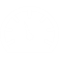 Rappel des indicateurs
et critères d'évaluationRappel des indicateurs
et critères d'évaluation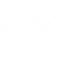 Analyse des résultats et des effets produitsAnalyse des résultats et des effets produitsAnalyse des résultats et des effets produitsInnovation : Nombre de lieux différents où l’action est mise en œuvre.Innovation : Nombre de lieux différents où l’action est mise en œuvre.Innovation : Nombre de lieux différents où l’action est mise en œuvre.Innovation : Nombre de lieux différents où l’action est mise en œuvre.3 quartiers différents, 12 rencontres et 2 rencontres au CSC de l’Allée Verte « Repas de Noël et un bilan collectif). Quel que soit leurs degrés d’autonomie, ces temps de rencontres ont redonné du sens et un sentiment d’utilité.3 quartiers différents, 12 rencontres et 2 rencontres au CSC de l’Allée Verte « Repas de Noël et un bilan collectif). Quel que soit leurs degrés d’autonomie, ces temps de rencontres ont redonné du sens et un sentiment d’utilité.3 quartiers différents, 12 rencontres et 2 rencontres au CSC de l’Allée Verte « Repas de Noël et un bilan collectif). Quel que soit leurs degrés d’autonomie, ces temps de rencontres ont redonné du sens et un sentiment d’utilité.3 quartiers différents, 12 rencontres et 2 rencontres au CSC de l’Allée Verte « Repas de Noël et un bilan collectif). Quel que soit leurs degrés d’autonomie, ces temps de rencontres ont redonné du sens et un sentiment d’utilité.3 quartiers différents, 12 rencontres et 2 rencontres au CSC de l’Allée Verte « Repas de Noël et un bilan collectif). Quel que soit leurs degrés d’autonomie, ces temps de rencontres ont redonné du sens et un sentiment d’utilité.Implication : Nombre de participants. Qualité de l’implication des participants dans l’organisation.Implication : Nombre de participants. Qualité de l’implication des participants dans l’organisation.Implication : Nombre de participants. Qualité de l’implication des participants dans l’organisation.Implication : Nombre de participants. Qualité de l’implication des participants dans l’organisation.Pour  chaque  « RDV CHEZ MOI » un temps de préparation a été mis en place avec eux : ils ont proposé ceux qu’ils voulaient réaliser comme activité.Six adhérents participent à la préparation de leurs maisons pour accueillir leurs invités, préparation de goûters, thé-boissons…), mais aussi à des bilans et réalisation du planning d’activités.  Pour  chaque  « RDV CHEZ MOI » un temps de préparation a été mis en place avec eux : ils ont proposé ceux qu’ils voulaient réaliser comme activité.Six adhérents participent à la préparation de leurs maisons pour accueillir leurs invités, préparation de goûters, thé-boissons…), mais aussi à des bilans et réalisation du planning d’activités.  Pour  chaque  « RDV CHEZ MOI » un temps de préparation a été mis en place avec eux : ils ont proposé ceux qu’ils voulaient réaliser comme activité.Six adhérents participent à la préparation de leurs maisons pour accueillir leurs invités, préparation de goûters, thé-boissons…), mais aussi à des bilans et réalisation du planning d’activités.  Pour  chaque  « RDV CHEZ MOI » un temps de préparation a été mis en place avec eux : ils ont proposé ceux qu’ils voulaient réaliser comme activité.Six adhérents participent à la préparation de leurs maisons pour accueillir leurs invités, préparation de goûters, thé-boissons…), mais aussi à des bilans et réalisation du planning d’activités.  Pour  chaque  « RDV CHEZ MOI » un temps de préparation a été mis en place avec eux : ils ont proposé ceux qu’ils voulaient réaliser comme activité.Six adhérents participent à la préparation de leurs maisons pour accueillir leurs invités, préparation de goûters, thé-boissons…), mais aussi à des bilans et réalisation du planning d’activités.  Ecologie : Mesure du mode de déplacement des participants.Ecologie : Mesure du mode de déplacement des participants.Ecologie : Mesure du mode de déplacement des participants.Ecologie : Mesure du mode de déplacement des participants.Minibus du CSC et co voiturage.Minibus du CSC et co voiturage.Minibus du CSC et co voiturage.Minibus du CSC et co voiturage.Minibus du CSC et co voiturage.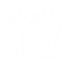 partenariat souhaitépartenariat souhaitéPartenariat entreprisPartenariat entreprisPartenariat entreprisCommission Solidarité, Réseau Jardin’âges, CCAS, CMS, SSIAD Erdre et Sèvre, CLIC Ville Vill’âgesCommission Solidarité, Réseau Jardin’âges, CCAS, CMS, SSIAD Erdre et Sèvre, CLIC Ville Vill’âgesCommission Solidarité, Réseau Jardin’âges, CCAS, CMS, SSIAD Erdre et Sèvre, CLIC Ville Vill’âgesCommission Solidarité, Réseau Jardin’âges, CCAS, CMS, SSIAD Erdre et Sèvre, CLIC Ville Vill’âgesLe partenariat reste à développer, notamment dans le cadre de la formation.Le partenariat reste à développer, notamment dans le cadre de la formation.Le partenariat reste à développer, notamment dans le cadre de la formation.Le partenariat reste à développer, notamment dans le cadre de la formation.Le partenariat reste à développer, notamment dans le cadre de la formation.